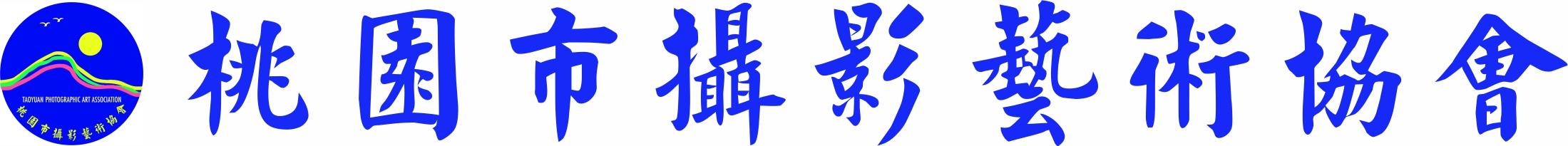 個人-入會申請書  會址: 桃園市中壢區民族路二段110號3F 立案證書:字第112-1號   *姓    名*衣服型號*身份證號*出生日期 學      歷經       歷  現      職*通訊住址* 電      話*行動電 話*E-mail入會日期入會費 100合計1700介紹人年費1600合計1700介紹人